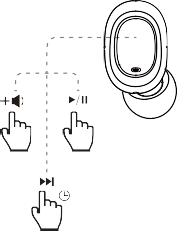 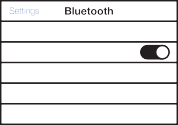 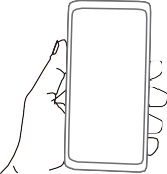 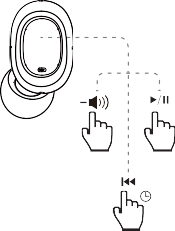 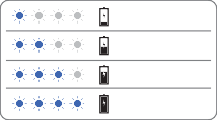 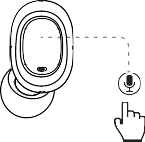 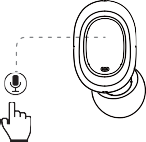 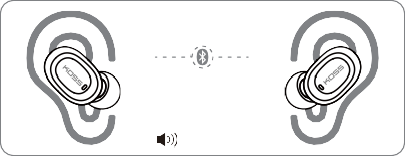 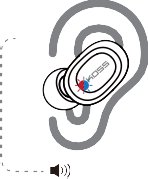 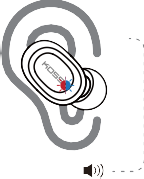 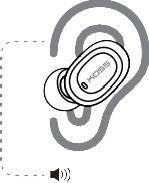 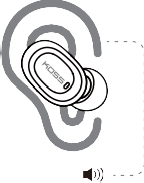 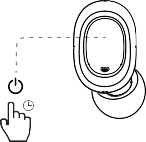 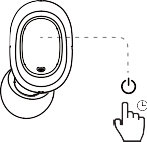 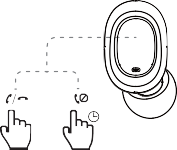 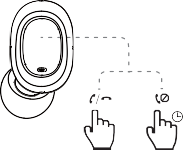 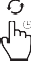 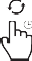 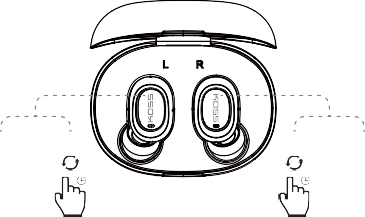 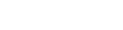 Комплектация	Сопряжение	При первом использовании нажмите и удерживайте сенсоры на наушниках 2 и более секунды.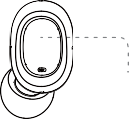 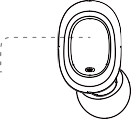 L	            Удерживайте > 2 сек.		RНаушники включатся и перейдут в режим сопряжения (индикатор мигает синим и красным).Подключение	В списке устройств выберите “KOSS TWS250i” BluetoothDEVICESKOSS TWS250i	ConnectedСопряжение успешно“Connected”При следующем включении наушники автоматически подключатся к вашему устройству.Сенсорное управление	Функции сенсорных кнопок и индикацияРазговор по телефонуL	Rx2      ﹥1сек	x2       ﹥1секМузыкаL	Rx1	x2	x1	x2  ﹥2сек	  ﹥2секСенсорное управление	Голосовой ассистентL	Rx3	x3ВыключениеПоместите наушники в кейс для автоматического выключения или удерживайте сенсоры 5 секунд для выключения вручную.L	R                                   ﹥5сек	                    ﹥5секЗарядный кейсСопряжение	При первом использовании нажмите и удерживайте сенсоры на наушниках 2 и более секунды.L	            Удерживайте > 2 сек.		RНаушники включатся и перейдут в режим сопряжения (индикатор мигает синим и красным).Подключение	В списке устройств выберите “KOSS TWS250i” BluetoothDEVICESKOSS TWS250i	ConnectedСопряжение успешно“Connected”При следующем включении наушники автоматически подключатся к вашему устройству.Сенсорное управление	Функции сенсорных кнопок и индикацияРазговор по телефонуL	Rx2      ﹥1сек	x2       ﹥1секМузыкаL	Rx1	x2	x1	x2  ﹥2сек	  ﹥2секСенсорное управление	Голосовой ассистентL	Rx3	x3ВыключениеПоместите наушники в кейс для автоматического выключения или удерживайте сенсоры 5 секунд для выключения вручную.L	R                                   ﹥5сек	                    ﹥5сек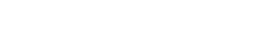 TWS250i РУКОВОДСТВО ПОЛЬЗОВАТЕЛЯ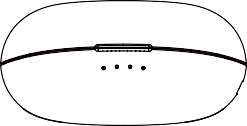 Сопряжение	При первом использовании нажмите и удерживайте сенсоры на наушниках 2 и более секунды.L	            Удерживайте > 2 сек.		RНаушники включатся и перейдут в режим сопряжения (индикатор мигает синим и красным).Подключение	В списке устройств выберите “KOSS TWS250i” BluetoothDEVICESKOSS TWS250i	ConnectedСопряжение успешно“Connected”При следующем включении наушники автоматически подключатся к вашему устройству.Сенсорное управление	Функции сенсорных кнопок и индикацияРазговор по телефонуL	Rx2      ﹥1сек	x2       ﹥1секМузыкаL	Rx1	x2	x1	x2  ﹥2сек	  ﹥2секСенсорное управление	Голосовой ассистентL	Rx3	x3ВыключениеПоместите наушники в кейс для автоматического выключения или удерживайте сенсоры 5 секунд для выключения вручную.L	R                                   ﹥5сек	                    ﹥5сек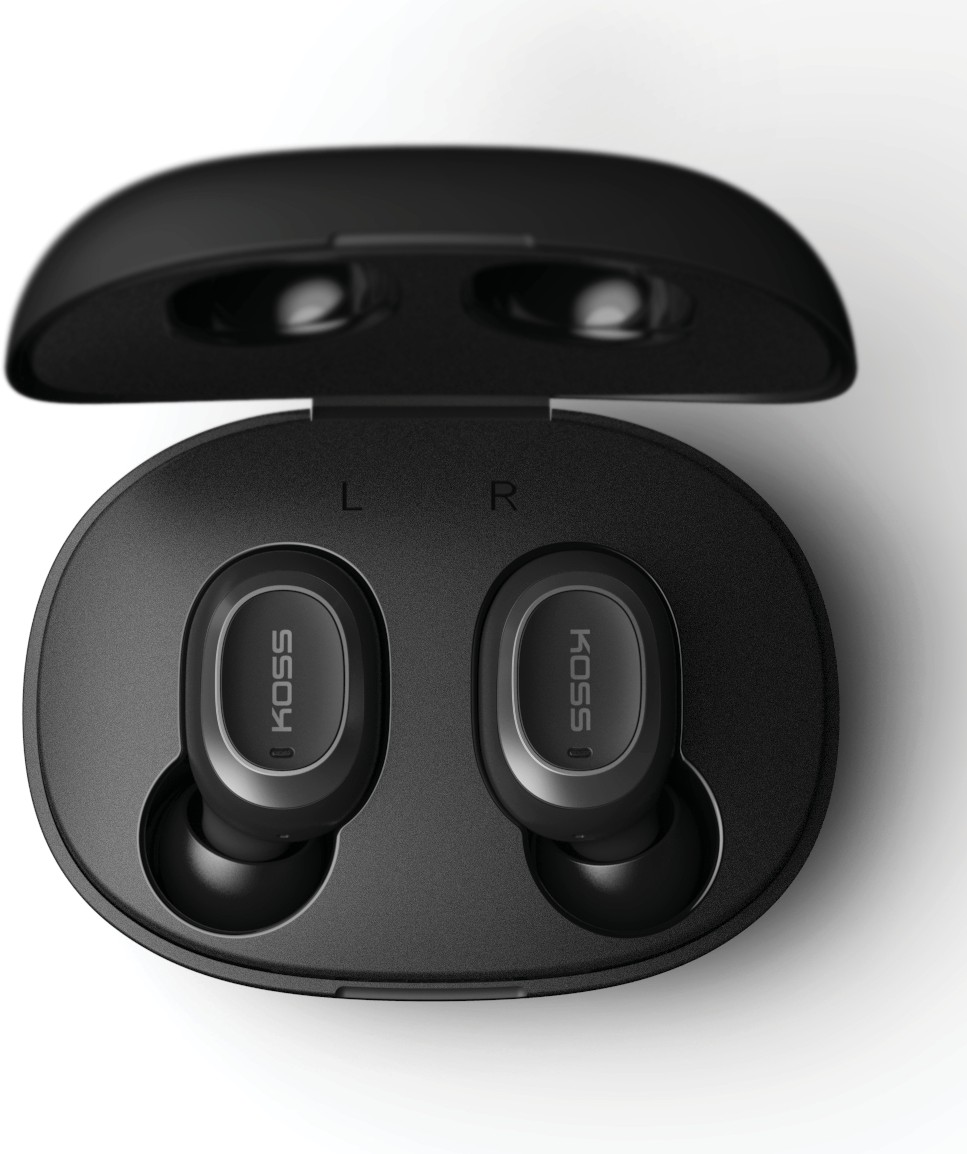 Сопряжение	При первом использовании нажмите и удерживайте сенсоры на наушниках 2 и более секунды.L	            Удерживайте > 2 сек.		RНаушники включатся и перейдут в режим сопряжения (индикатор мигает синим и красным).Подключение	В списке устройств выберите “KOSS TWS250i” BluetoothDEVICESKOSS TWS250i	ConnectedСопряжение успешно“Connected”При следующем включении наушники автоматически подключатся к вашему устройству.Сенсорное управление	Функции сенсорных кнопок и индикацияРазговор по телефонуL	Rx2      ﹥1сек	x2       ﹥1секМузыкаL	Rx1	x2	x1	x2  ﹥2сек	  ﹥2секСенсорное управление	Голосовой ассистентL	Rx3	x3ВыключениеПоместите наушники в кейс для автоматического выключения или удерживайте сенсоры 5 секунд для выключения вручную.L	R                                   ﹥5сек	                    ﹥5секНаушникиСопряжение	При первом использовании нажмите и удерживайте сенсоры на наушниках 2 и более секунды.L	            Удерживайте > 2 сек.		RНаушники включатся и перейдут в режим сопряжения (индикатор мигает синим и красным).Подключение	В списке устройств выберите “KOSS TWS250i” BluetoothDEVICESKOSS TWS250i	ConnectedСопряжение успешно“Connected”При следующем включении наушники автоматически подключатся к вашему устройству.Сенсорное управление	Функции сенсорных кнопок и индикацияРазговор по телефонуL	Rx2      ﹥1сек	x2       ﹥1секМузыкаL	Rx1	x2	x1	x2  ﹥2сек	  ﹥2секСенсорное управление	Голосовой ассистентL	Rx3	x3ВыключениеПоместите наушники в кейс для автоматического выключения или удерживайте сенсоры 5 секунд для выключения вручную.L	R                                   ﹥5сек	                    ﹥5сек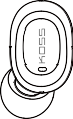 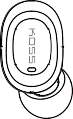 Сопряжение	При первом использовании нажмите и удерживайте сенсоры на наушниках 2 и более секунды.L	            Удерживайте > 2 сек.		RНаушники включатся и перейдут в режим сопряжения (индикатор мигает синим и красным).Подключение	В списке устройств выберите “KOSS TWS250i” BluetoothDEVICESKOSS TWS250i	ConnectedСопряжение успешно“Connected”При следующем включении наушники автоматически подключатся к вашему устройству.Сенсорное управление	Функции сенсорных кнопок и индикацияРазговор по телефонуL	Rx2      ﹥1сек	x2       ﹥1секМузыкаL	Rx1	x2	x1	x2  ﹥2сек	  ﹥2секСенсорное управление	Голосовой ассистентL	Rx3	x3ВыключениеПоместите наушники в кейс для автоматического выключения или удерживайте сенсоры 5 секунд для выключения вручную.L	R                                   ﹥5сек	                    ﹥5секЗарядный кабельСопряжение	При первом использовании нажмите и удерживайте сенсоры на наушниках 2 и более секунды.L	            Удерживайте > 2 сек.		RНаушники включатся и перейдут в режим сопряжения (индикатор мигает синим и красным).Подключение	В списке устройств выберите “KOSS TWS250i” BluetoothDEVICESKOSS TWS250i	ConnectedСопряжение успешно“Connected”При следующем включении наушники автоматически подключатся к вашему устройству.Сенсорное управление	Функции сенсорных кнопок и индикацияРазговор по телефонуL	Rx2      ﹥1сек	x2       ﹥1секМузыкаL	Rx1	x2	x1	x2  ﹥2сек	  ﹥2секСенсорное управление	Голосовой ассистентL	Rx3	x3ВыключениеПоместите наушники в кейс для автоматического выключения или удерживайте сенсоры 5 секунд для выключения вручную.L	R                                   ﹥5сек	                    ﹥5сек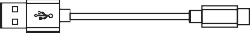 Сопряжение	При первом использовании нажмите и удерживайте сенсоры на наушниках 2 и более секунды.L	            Удерживайте > 2 сек.		RНаушники включатся и перейдут в режим сопряжения (индикатор мигает синим и красным).Подключение	В списке устройств выберите “KOSS TWS250i” BluetoothDEVICESKOSS TWS250i	ConnectedСопряжение успешно“Connected”При следующем включении наушники автоматически подключатся к вашему устройству.Сенсорное управление	Функции сенсорных кнопок и индикацияРазговор по телефонуL	Rx2      ﹥1сек	x2       ﹥1секМузыкаL	Rx1	x2	x1	x2  ﹥2сек	  ﹥2секСенсорное управление	Голосовой ассистентL	Rx3	x3ВыключениеПоместите наушники в кейс для автоматического выключения или удерживайте сенсоры 5 секунд для выключения вручную.L	R                                   ﹥5сек	                    ﹥5секСветовая индикация	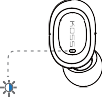 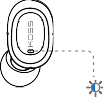 R	LИндикация на наушниках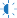 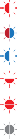 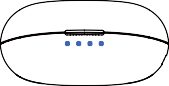 Индикация на кейсе0~25%25~50%50%~75%75%~100%Зарядка	Подключите зарядный кейс к источнику питания с помощью кабеля из комплекта.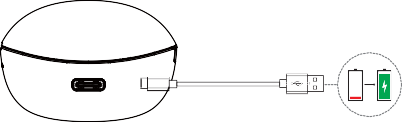 Когда наушники находятся в кейсе, индикаторы на них показывают процесс зарядки.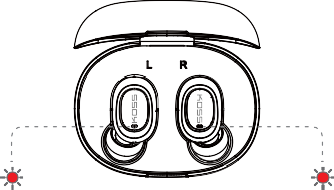 Сброс	Шаг 1: Поместите оба наушника в кейс, удерживайте сенсоры на них 5 секунд  для выключения.Шаг 2: Нажмите и удерживайте сенсоры на наушниках 8 секунд, когда они находятся в кейсе и выключены.①	②	①	②   ﹥5сек      ﹥8сек	    ﹥5сек      ﹥8секВ процессе индикатор мигнет красным 4 раза и прозвучит звуковой сигнал.2. После сброса заново запустится процесс сопряжения Характеристики	Устройство предназначено для использования при температурах от 0℃ до 45℃; использование и хранение при более низких или высоких температурах может повредить устройство.KOSS Corporation Модель: KOSS TWS250iВерсия Bluetooth: V5.0 Напряжение питания: 5В=280мАЕмкость аккумулятора зарядного кейса：300мАч 1.11 Вт∙чСуммарная емкость аккумуляторов наушников：100мАч 0.37 Вт∙чРекомендации	РЕКОМЕНДАЦИИ ПО ЭКСПЛУАТАЦИИПредназначены для индивидуального прослушивания. Не разбирать, не бросать, не допускать попадания влаги. Длительное прослушивание на высокой громкости оказывает вредное влияние на слух. Использовать строго по назначению.РЕКОМЕНДАЦИИ ПО УТИЛИЗАЦИИУстройство изготовлено из высококлассных компонентов и материалов, утилизация устройства должна происходить согласно правилам. Во избежание нанесения вреда окружающей среде и здоровью людей при неконтролируемой утилизации, а также для обеспечения возможности их переработки для повторного использования утилизируйте изделие и его электронные аксессуары отдельно от прочих отходов.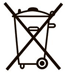 Конструкция и технические характеристики могут быть изменены без предварительного уведомления.Страна изготовления: Китай. Товар сертифицирован. Соответствует требованиям ТР ЕАЭС 037/2016 "Об ограничении применения опасных веществ в изделиях электротехники и радиоэлектроники". Соответствует требованиям ТС 020/2011 «Электромагнитная совместимость технических средств».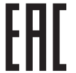 